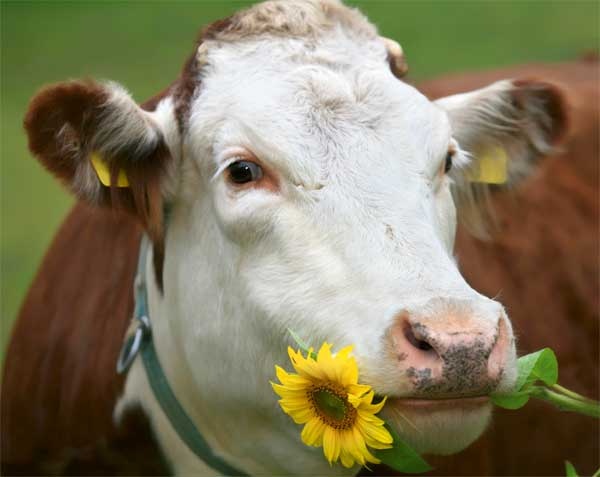 Zachęcamy hodowców bydła do udziału 
w przedsięwzięciu!     		Powiatowy Lekarz Weterynarii w Radziejowie przekazuje hodowcom bydła
 i lekarzom weterynarii informację na temat możliwości dobrowolnego przystąpienia do programu zwalczania zakaźnego zapalenia nosa i tchawicy/otrętu bydła (IBR/IPV) oraz wirusowej biegunki bydła i choroby błon śluzowych (BVD MD)Celem programu jest rozpoznanie i poprawa sytuacji epizootycznej
w odniesieniu do IBR/IPV i (lub)  BVD MD w stadach bydła objętych programem. 
W konsekwencji stada te będą spełniały wymagania do uznania ich za wolne od IBR/IPV i (lub) BVD MD. Ocena zdrowotności bydła pod względem występowania tych zakażeń wirusowych ma istotne znaczenie dla poziomu wydajności mlecznej, przyrostów masy, odchowu cieląt czy też wskaźnika zacieleń .IBR czyli zakaźne zapalenie nosa i tchawicy oraz IPV, czyli otręt bydła, to choroby wirusowe bydła domowego przebiegające ze zróżnicowanymi objawami klinicznymi. W przypadku IBR przodują  zakażenia górnych dróg oddechowych mogące się rozprzestrzenić na krtań tchawicę i płuca. Wraz z rozwojem choroby może się pojawić suchy napadowy kaszel, przechodzący w wilgotny, duszności, stany zapalne spojówek oraz znaczny spadek mleczności. Objawy kliniczne mogą się utrzymywać ok 2 tygodni po czym bydło pozornie wraca do zdrowia, niski poziom mleczności pozostaje jednak niezmieniony. Równolegle z objawami ze strony układu oddechowego może dochodzić do zamierania zarodków i poronień. U cieląt zaś przodują stany zapalne dróg oddechowych, nadżerki na podniebieniu  i  przewlekłe biegunki- czego następstwem są liczne upadki.IPV, czyli otręt bydła,  to postać płciowa choroby, która początkowo objawia się unoszeniem nasady ogona i częstym oddawaniem moczu, następnie przechodzi 
w obrzęk błony śluzowej sromu i pochwy, jej bolesność i zaczerwienienie oraz śluzowy wypływ. Na powierzchni sromu widoczne są białawe grudki z zagłębieniem w środku. Nadżerki i owrzodzenia zwykle towarzyszą krwotocznemu zapaleniu błony śluzowej sromu i pochwy.Skutkiem występowania zakażeń w przypadku IBR i IPV  może być znaczny spadek mleczności krów, pogorszenie parametrów rozrodu, poronienia, utrudniony odchów cieląt oraz zaburzenia ze strony układu oddechowego.BVD MD - wirus biegunki bydła i choroby błon śluzowych może dotykać bydło dorosłe jak i cielęta. Chorobę cechuje  słaba odporność, podatność na  infekcje układu oddechowego i pokarmowego, duża śmiertelność, wady wrodzone u cieląt, biegunka, ronienia, mumifikacje płodów, kaszel, nadżerki i owrzodzenia błon śluzowych u osobników dorosłych .Realizację programu zaplanowano na  kolejnych 5 lat kalendarzowych, począwszy od stycznia 2018r.Przystąpienie do programu jest dobrowolne, można również w dowolnym momencie zakończyć w nim uczestnictwo. Programem będą objęte tylko te stada, które zgłosił posiadacz bydła, jednak to właściciel stada ponosi wszelkie koszty  związane
 z monitoringiem tych chorób w stadzie (koszt pobierania próbek i badań laboratoryjnych oraz koszty nadzoru sprawowanego przez organy Inspekcji Weterynaryjnej).Powiatowy Lekarz Weterynarii nadzoruje realizację programu w zakresie sporządzania dokumentacji związanej z realizacją programu zaś po stwierdzeniu spełnienia wymagań uznaje stado bydła w drodze decyzji administracyjnej za wolne 
od IBR/IPV i (lub ) BVD MD.W ramach programu zwalczania IBR/IPV oraz (lub) BVD MD próbki do badań laboratoryjnych są pobierane i przesyłane  przez lekarza weterynarii opiekującego się danym stadem. Wyboru lekarza dokonuje właściciel stada, o czym powiadamia Powiatowego Lekarza Weterynarii.Skutkiem realizacji programu i nadania stadu statusu stada wolnego od IBR/IPV
 i (lub) BVD MD  będzie:poprawa sytuacji epizootycznej oraz ekonomicznej w gospodarstwie przez zmniejszenie przypadków zachorowań bydła na IBR/IPV  i (lub) BVD MD z objawami ze strony górnych dróg oddechowych, ograniczenie poronień, ograniczenie liczby zabiegów leczniczych w stadzie bydła oraz zwiększenie mleczności krówzwiększenie konkurencyjności bydła pochodzącego z gospodarstwa oraz produktów pochodzących od tego lub z tego bydła na rynku krajowym i rynkach zagranicznychułatwienie handlu i obrotu bydłem pochodzącym z gospodarstwa oraz wywozu bydła do państw trzecich.Program został opracowany przez Głównego Lekarza Weterynarii we współpracy
 z Państwowym Instytutem Weterynaryjnym - Państwowym Instytutem Badawczym
 w Puławach na wniosek Polskiej Federacji Hodowców Bydła i Producentów Mleka.